Сумська міська радаВиконавчий комітетРІШЕННЯРозглянувши заяву ОСОБА 1. та надані документи, відповідно   до частини п’ятої статті 148 Сімейного кодексу України, пункту 71 Порядку провадження органами опіки та піклування діяльності, пов’язаної із захистом прав дитини, затвердженого постановою Кабінету Міністрів України                                                                  від 24.09.2008 № 866 «Питання діяльності органів опіки та піклування, пов’язаної із захистом прав дитини», враховуючи рішення комісії з питань захисту прав дитини від 24.10.2019,  протокол № 14, керуючись підпунктом               4 пункту «б» частини першої статті 34, частиною першою статті 52 Закону України «Про місцеве самоврядування в Україні», виконавчий комітет Сумської міської радиВИРІШИВ:Змінити прізвище малолітньої ОСОБА 2, на прізвище її матері – ОСОБА 1.В.о. міського головиз виконавчої роботи                                                                       В.В. МотречкоПодопригора 701-915Надіслати: Подопригорі В.В. - 3 екз.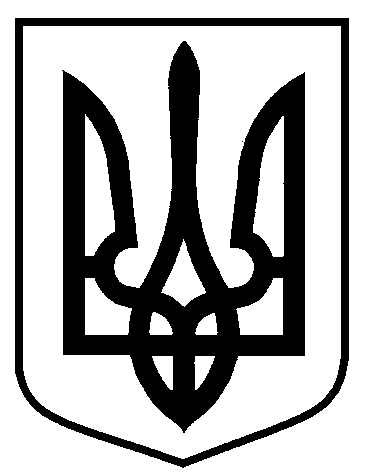 Про зміну прізвища дитини